	Zpracovatel: QQT, s.r.o. Nositel projektu: Karlovarský kraj.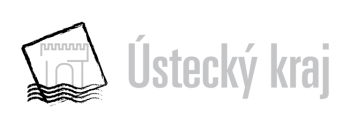 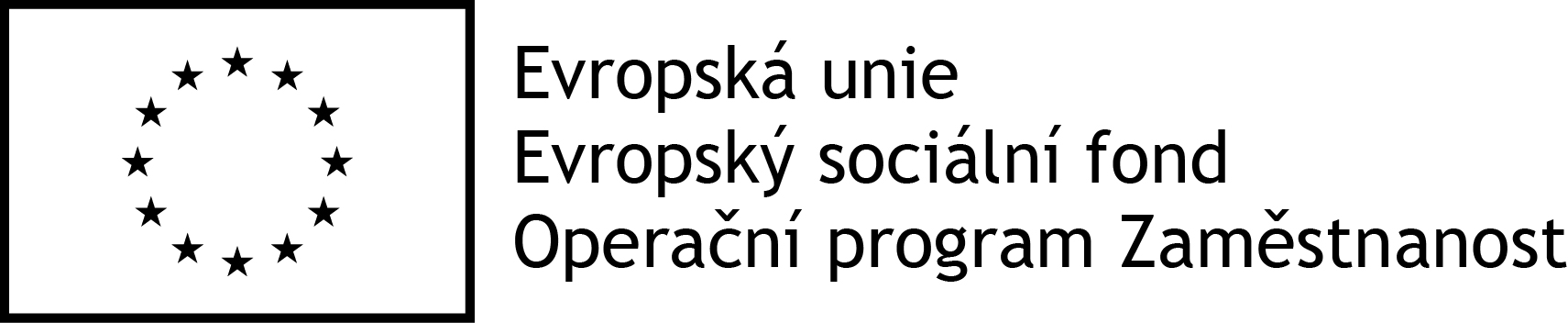 			Publikace vznikla jako výstup z realizace veřejné zakázky v rámci projektu 		„V Karlovarském kraji plánujeme sociální služby společně“, která byla 	 financována z prostředků ESF a státního rozpočtu České republiky. 
§ 44 - Odlehčovací službyUmožňují pečujícím osobám čas na oddych, rekonvalescenci nebo vyřizování osobních záležitostí zajištěním péče o závislou osobu, o níž je běžně pečováno v domácím prostředí. Jsou poskytovány na přechodnou dobu.Služba nabízí podporu minimálně v rozsahu potřeb běžného života dle karty služby, poskytuje poradenství, zjišťuje potřeby osob a zajišťuje odpovídající péči v rozsahu, který vyplynul ze zjišťování potřeb dle karty služby.Odlehčovací služby, zejména v pobytové formě jsou schopné poskytnout i péči pro případ krizových situací pečující osoby (nemoc, úraz, jiná krizová situace). Doplňují péči rodiny a pečujících osob, podporují pečující osoby při pochopení potřeb uživatele a nastavení péče včetně zvládání jednotlivých úkonů péče (zprostředkují nácvik péče, pomáhají se zajištěním technických podmínek pro péči v rodinném prostředí).Výsledná kompetence Oblast potřebTémaPotřeba uživateleCo daná potřeba např. zahrnujeVysvětlivkyOsoba pečuje o svou hygienu podle svých potřeb a zvyklostíOsobní hygienaDenní hygienaBěžná denní hygiena Ranní hygienaMít možnost provést všechny úkony osobní hygieny a péče o tělo s fyzickou podporou, nebo s dohledem (nebo s oběma druhy podpory) v tempu, které je osobě příjemné a kterého je osoba schopna, důstojně a v soukromíOsoba pečuje o svou hygienu podle svých potřeb a zvyklostíOsobní hygienaDenní hygienaBěžná denní hygiena Mytí během dne (rukou, obličeje atd.)Mít možnost provést všechny úkony osobní hygieny a péče o tělo s fyzickou podporou, nebo s dohledem (nebo s oběma druhy podpory) v tempu, které je osobě příjemné a kterého je osoba schopna, důstojně a v soukromíOsoba pečuje o svou hygienu podle svých potřeb a zvyklostíOsobní hygienaDenní hygienaBěžná denní hygiena Večerní hygienaMít možnost provést všechny úkony osobní hygieny a péče o tělo s fyzickou podporou, nebo s dohledem (nebo s oběma druhy podpory) v tempu, které je osobě příjemné a kterého je osoba schopna, důstojně a v soukromíOsoba pečuje o svou hygienu podle svých potřeb a zvyklostíOsobní hygienaDenní hygienaBěžná denní hygiena Vysmrkání se Mít možnost provést všechny úkony osobní hygieny a péče o tělo s fyzickou podporou, nebo s dohledem (nebo s oběma druhy podpory) v tempu, které je osobě příjemné a kterého je osoba schopna, důstojně a v soukromíOsoba pečuje o svou hygienu podle svých potřeb a zvyklostíOsobní hygienaDenní hygienaBěžná denní hygiena Použití intimsprejeMít možnost provést všechny úkony osobní hygieny a péče o tělo s fyzickou podporou, nebo s dohledem (nebo s oběma druhy podpory) v tempu, které je osobě příjemné a kterého je osoba schopna, důstojně a v soukromíOsoba pečuje o svou hygienu podle svých potřeb a zvyklostíOsobní hygienaDenní hygienaBěžná denní hygiena Očista po masturbaciMít možnost provést všechny úkony osobní hygieny a péče o tělo s fyzickou podporou, nebo s dohledem (nebo s oběma druhy podpory) v tempu, které je osobě příjemné a kterého je osoba schopna, důstojně a v soukromíOsoba pečuje o svou hygienu podle svých potřeb a zvyklostíOsobní hygienaDenní hygienaPéče o ústaVyčištění zubůMít možnost provést všechny úkony osobní hygieny a péče o tělo s fyzickou podporou, nebo s dohledem (nebo s oběma druhy podpory) v tempu, které je osobě příjemné a kterého je osoba schopna, důstojně a v soukromíOsoba pečuje o svou hygienu podle svých potřeb a zvyklostíOsobní hygienaDenní hygienaPéče o ústaPéče o zubní náhrady – očištěníMít možnost provést všechny úkony osobní hygieny a péče o tělo s fyzickou podporou, nebo s dohledem (nebo s oběma druhy podpory) v tempu, které je osobě příjemné a kterého je osoba schopna, důstojně a v soukromíOsoba pečuje o svou hygienu podle svých potřeb a zvyklostíOsobní hygienaDenní hygienaPéče o ústaNasazení náhradyMít možnost provést všechny úkony osobní hygieny a péče o tělo s fyzickou podporou, nebo s dohledem (nebo s oběma druhy podpory) v tempu, které je osobě příjemné a kterého je osoba schopna, důstojně a v soukromíOsoba pečuje o svou hygienu podle svých potřeb a zvyklostíOsobní hygienaDenní hygienaPéče o ústaOholení seMít možnost provést všechny úkony osobní hygieny a péče o tělo s fyzickou podporou, nebo s dohledem (nebo s oběma druhy podpory) v tempu, které je osobě příjemné a kterého je osoba schopna, důstojně a v soukromíOsoba pečuje o svou hygienu podle svých potřeb a zvyklostíOsobní hygienaDenní hygienaČesání a mytí vlasů Česání Mít možnost provést všechny úkony osobní hygieny a péče o tělo s fyzickou podporou, nebo s dohledem (nebo s oběma druhy podpory) v tempu, které je osobě příjemné a kterého je osoba schopna, důstojně a v soukromíOsoba pečuje o svou hygienu podle svých potřeb a zvyklostíOsobní hygienaDenní hygienaČesání a mytí vlasů Mytí vlasů a další péče o vlasy (balzám atd.)Mít možnost provést všechny úkony osobní hygieny a péče o tělo s fyzickou podporou, nebo s dohledem (nebo s oběma druhy podpory) v tempu, které je osobě příjemné a kterého je osoba schopna, důstojně a v soukromíOsoba pečuje o svou hygienu podle svých potřeb a zvyklostíOsobní hygienaDenní hygienaČesání a mytí vlasů Úprava vlasů (vyfoukání, natočení, nalakování vlasů apod.)Mít možnost provést všechny úkony osobní hygieny a péče o tělo s fyzickou podporou, nebo s dohledem (nebo s oběma druhy podpory) v tempu, které je osobě příjemné a kterého je osoba schopna, důstojně a v soukromíOsoba pečuje o svou hygienu podle svých potřeb a zvyklostíOsobní hygienaDenní hygienaPéče o nehtyOstříhání si nehtů na rukouMít možnost provést všechny úkony osobní hygieny a péče o tělo s fyzickou podporou, nebo s dohledem (nebo s oběma druhy podpory) v tempu, které je osobě příjemné a kterého je osoba schopna, důstojně a v soukromíOsoba pečuje o svou hygienu podle svých potřeb a zvyklostíOsobní hygienaDenní hygienaPéče o nehtyNalakování nehtůMít možnost provést všechny úkony osobní hygieny a péče o tělo s fyzickou podporou, nebo s dohledem (nebo s oběma druhy podpory) v tempu, které je osobě příjemné a kterého je osoba schopna, důstojně a v soukromíOsoba pečuje o svou hygienu podle svých potřeb a zvyklostíOsobní hygienaDenní hygienaPéče o nehtyOstříhání nehtů na nohouMít možnost provést všechny úkony osobní hygieny a péče o tělo s fyzickou podporou, nebo s dohledem (nebo s oběma druhy podpory) v tempu, které je osobě příjemné a kterého je osoba schopna, důstojně a v soukromíOsoba pečuje o svou hygienu podle svých potřeb a zvyklostíOsobní hygienaDenní hygienaPéče o očiUmývání očíMít možnost provést všechny úkony osobní hygieny a péče o tělo s fyzickou podporou, nebo s dohledem (nebo s oběma druhy podpory) v tempu, které je osobě příjemné a kterého je osoba schopna, důstojně a v soukromíOsoba pečuje o svou hygienu podle svých potřeb a zvyklostíOsobní hygienaDenní hygienaPéče o očiNasazení brýlíMít možnost provést všechny úkony osobní hygieny a péče o tělo s fyzickou podporou, nebo s dohledem (nebo s oběma druhy podpory) v tempu, které je osobě příjemné a kterého je osoba schopna, důstojně a v soukromíOsoba pečuje o svou hygienu podle svých potřeb a zvyklostíOsobní hygienaDenní hygienaPéče o očiČištění brýlíMít možnost provést všechny úkony osobní hygieny a péče o tělo s fyzickou podporou, nebo s dohledem (nebo s oběma druhy podpory) v tempu, které je osobě příjemné a kterého je osoba schopna, důstojně a v soukromíOsoba pečuje o svou hygienu podle svých potřeb a zvyklostíOsobní hygienaDenní hygienaPéče o očiAplikace kontaktních čoček a péče o něMít možnost provést všechny úkony osobní hygieny a péče o tělo s fyzickou podporou, nebo s dohledem (nebo s oběma druhy podpory) v tempu, které je osobě příjemné a kterého je osoba schopna, důstojně a v soukromíOsoba pečuje o svou hygienu podle svých potřeb a zvyklostíOsobní hygienaDenní hygienaPéče o uši Čištění ušíMít možnost provést všechny úkony osobní hygieny a péče o tělo s fyzickou podporou, nebo s dohledem (nebo s oběma druhy podpory) v tempu, které je osobě příjemné a kterého je osoba schopna, důstojně a v soukromíOsoba pečuje o svou hygienu podle svých potřeb a zvyklostíOsobní hygienaDenní hygienaPéče o uši Nasazení naslouchadlaMít možnost provést všechny úkony osobní hygieny a péče o tělo s fyzickou podporou, nebo s dohledem (nebo s oběma druhy podpory) v tempu, které je osobě příjemné a kterého je osoba schopna, důstojně a v soukromíOsoba pečuje o svou hygienu podle svých potřeb a zvyklostíOsobní hygienaDenní hygienaPéče o uši Čištění naslouchadlaMít možnost provést všechny úkony osobní hygieny a péče o tělo s fyzickou podporou, nebo s dohledem (nebo s oběma druhy podpory) v tempu, které je osobě příjemné a kterého je osoba schopna, důstojně a v soukromíOsoba pečuje o svou hygienu podle svých potřeb a zvyklostíOsobní hygienaDenní hygienaPéče o uši Výměna baterií v naslouchadleMít možnost provést všechny úkony osobní hygieny a péče o tělo s fyzickou podporou, nebo s dohledem (nebo s oběma druhy podpory) v tempu, které je osobě příjemné a kterého je osoba schopna, důstojně a v soukromíOsoba pečuje o svou hygienu podle svých potřeb a zvyklostíOsobní hygienaMytí a koupání Mytí těla a koupání Mytí celého tělaMít možnost provést všechny úkony osobní hygieny a péče o tělo s fyzickou podporou, nebo s dohledem (nebo s oběma druhy podpory) v tempu, které je osobě příjemné a kterého je osoba schopna, důstojně a v soukromíOsoba pečuje o svou hygienu podle svých potřeb a zvyklostíOsobní hygienaMytí a koupání Mytí těla a koupání Sprchování Mít možnost provést všechny úkony osobní hygieny a péče o tělo s fyzickou podporou, nebo s dohledem (nebo s oběma druhy podpory) v tempu, které je osobě příjemné a kterého je osoba schopna, důstojně a v soukromíOsoba pečuje o svou hygienu podle svých potřeb a zvyklostíOsobní hygienaMytí a koupání Mytí těla a koupání Koupání Mít možnost provést všechny úkony osobní hygieny a péče o tělo s fyzickou podporou, nebo s dohledem (nebo s oběma druhy podpory) v tempu, které je osobě příjemné a kterého je osoba schopna, důstojně a v soukromíOsoba pečuje o svou hygienu podle svých potřeb a zvyklostíOsobní hygienaMytí a koupání Mytí těla a koupání Ošetření pokožky, včetně nohou, po koupeli nebo spršeMít možnost provést všechny úkony osobní hygieny a péče o tělo s fyzickou podporou, nebo s dohledem (nebo s oběma druhy podpory) v tempu, které je osobě příjemné a kterého je osoba schopna, důstojně a v soukromíOsoba pečuje o svou hygienu podle svých potřeb a zvyklostíOsobní hygienaVýkon fyziologické potřebyVýkon fyziologické potřeby Použití WCMít možnost provést všechny úkony osobní hygieny a péče o tělo s fyzickou podporou, nebo s dohledem (nebo s oběma druhy podpory) v tempu, které je osobě příjemné a kterého je osoba schopna, důstojně a v soukromíOsoba pečuje o svou hygienu podle svých potřeb a zvyklostíOsobní hygienaVýkon fyziologické potřebyVýkon fyziologické potřeby Použití toaletního křeslaMít možnost provést všechny úkony osobní hygieny a péče o tělo s fyzickou podporou, nebo s dohledem (nebo s oběma druhy podpory) v tempu, které je osobě příjemné a kterého je osoba schopna, důstojně a v soukromíOsoba pečuje o svou hygienu podle svých potřeb a zvyklostíOsobní hygienaVýkon fyziologické potřebyVýkon fyziologické potřeby Výměna inkontinenčních pomůcekMít možnost provést všechny úkony osobní hygieny a péče o tělo s fyzickou podporou, nebo s dohledem (nebo s oběma druhy podpory) v tempu, které je osobě příjemné a kterého je osoba schopna, důstojně a v soukromíOsoba pečuje o svou hygienu podle svých potřeb a zvyklostíOsobní hygienaVýkon fyziologické potřebyVýkon fyziologické potřeby Vypuštění sběrného sáčku na močMít možnost provést všechny úkony osobní hygieny a péče o tělo s fyzickou podporou, nebo s dohledem (nebo s oběma druhy podpory) v tempu, které je osobě příjemné a kterého je osoba schopna, důstojně a v soukromíOsoba pečuje o svou hygienu podle svých potřeb a zvyklostíOsobní hygienaVýkon fyziologické potřebyVýkon fyziologické potřeby Ošetření vývoduMít možnost provést všechny úkony osobní hygieny a péče o tělo s fyzickou podporou, nebo s dohledem (nebo s oběma druhy podpory) v tempu, které je osobě příjemné a kterého je osoba schopna, důstojně a v soukromíOsoba pečuje o svou hygienu podle svých potřeb a zvyklostíOsobní hygienaVýkon fyziologické potřebyVýkon fyziologické potřeby Výměna menstruačních vložekMít možnost provést všechny úkony osobní hygieny a péče o tělo s fyzickou podporou, nebo s dohledem (nebo s oběma druhy podpory) v tempu, které je osobě příjemné a kterého je osoba schopna, důstojně a v soukromí
Osoba o sebe pečuje podle svých potřeb a zvyklostí
Zvládání běžných úkonů péče o vlastní osobuOblékání Oblékání, svlékání Volba vhodného oblečení a doplňků (počasí, příležitost a vhodné vrstvení)Mít možnost nadále udržovat s fyzickou podporou, nebo dohledem (nebo s oběma typy podpory) svůj styl v oblékání a celkové úpravě vzhledu, být respektován při volbě svého vzhledu
Osoba o sebe pečuje podle svých potřeb a zvyklostí
Zvládání běžných úkonů péče o vlastní osobuOblékání Oblékání, svlékání Oblékání a svlékání jednotlivých částí oblečení, popř. 
s využitím vhodných pomůcekMít možnost nadále udržovat s fyzickou podporou, nebo dohledem (nebo s oběma typy podpory) svůj styl v oblékání a celkové úpravě vzhledu, být respektován při volbě svého vzhledu
Osoba o sebe pečuje podle svých potřeb a zvyklostí
Zvládání běžných úkonů péče o vlastní osobuOblékání Obouvání, zouváníVolba vhodné obuvi s ohledem na počasí, příležitost a celkový vzhledMít možnost nadále udržovat s fyzickou podporou, nebo dohledem (nebo s oběma typy podpory) svůj styl v oblékání a celkové úpravě vzhledu, být respektován při volbě svého vzhledu
Osoba o sebe pečuje podle svých potřeb a zvyklostí
Zvládání běžných úkonů péče o vlastní osobuOblékání Obouvání, zouváníNazouvání a zouvání obuvi, popř. s využitím vhodných pomůcekMít možnost nadále udržovat s fyzickou podporou, nebo dohledem (nebo s oběma typy podpory) svůj styl v oblékání a celkové úpravě vzhledu, být respektován při volbě svého vzhledu
Osoba o sebe pečuje podle svých potřeb a zvyklostí
Zvládání běžných úkonů péče o vlastní osobuOblékání Celková úprava vzhleduLíčení/odlíčení Mít možnost nadále udržovat s fyzickou podporou, nebo dohledem (nebo s oběma typy podpory) svůj styl v oblékání a celkové úpravě vzhledu, být respektován při volbě svého vzhledu
Osoba o sebe pečuje podle svých potřeb a zvyklostí
Zvládání běžných úkonů péče o vlastní osobuOblékání Celková úprava vzhleduPoužití parfémuMít možnost nadále udržovat s fyzickou podporou, nebo dohledem (nebo s oběma typy podpory) svůj styl v oblékání a celkové úpravě vzhledu, být respektován při volbě svého vzhledu
Osoba o sebe pečuje podle svých potřeb a zvyklostí
Zvládání běžných úkonů péče o vlastní osobuOblékání Posouzení, co je třeba nakoupit 
v souvislosti s péčí o vlastní osobuZhodnocení, zda má osoba k dispozici vhodné oblečení, obuv, kosmetiku, doplňkyMít možnost nadále udržovat s fyzickou podporou, nebo dohledem (nebo s oběma typy podpory) svůj styl v oblékání a celkové úpravě vzhledu, být respektován při volbě svého vzhledu
Osoba se pohybuje ve svém prostoru i mimo něj podle svých potřebSamostatný pohybZměna polohyZměna polohy na lůžkuZměna polohy těla na lůžkuMít informace o pomůckách/postupech, které usnadňují pohyb, změnu polohy na lůžku, vstávání z lůžka
Osoba se pohybuje ve svém prostoru i mimo něj podle svých potřebSamostatný pohybZměna polohyZměna polohy na lůžkuPosazení na lůžku Mít informace o pomůckách/postupech, které usnadňují pohyb, změnu polohy na lůžku, vstávání z lůžka
Osoba se pohybuje ve svém prostoru i mimo něj podle svých potřebSamostatný pohybZměna polohyZměna polohy na lůžkuManipulace s dekou a polštářemMít informace o pomůckách/postupech, které usnadňují pohyb, změnu polohy na lůžku, vstávání z lůžka
Osoba se pohybuje ve svém prostoru i mimo něj podle svých potřebSamostatný pohybZměna polohyZměna polohy na lůžkuPodání věcí ze stolku (pití, kniha, kapesník atd.)Mít informace o pomůckách/postupech, které usnadňují pohyb, změnu polohy na lůžku, vstávání z lůžka
Osoba se pohybuje ve svém prostoru i mimo něj podle svých potřebSamostatný pohybZměna polohyZměna polohy na lůžkuManipulování s polohovatelným lůžkemMít informace o pomůckách/postupech, které usnadňují pohyb, změnu polohy na lůžku, vstávání z lůžka
Osoba se pohybuje ve svém prostoru i mimo něj podle svých potřebSamostatný pohybZměna polohyVstávání a uléhání na lůžkoVstání z lůžka Mít informace o pomůckách/postupech, které usnadňují pohyb, změnu polohy na lůžku, vstávání z lůžka
Osoba se pohybuje ve svém prostoru i mimo něj podle svých potřebSamostatný pohybZměna polohyVstávání a uléhání na lůžkoUlehnutí na lůžko  Mít informace o pomůckách/postupech, které usnadňují pohyb, změnu polohy na lůžku, vstávání z lůžka
Osoba se pohybuje ve svém prostoru i mimo něj podle svých potřebSamostatný pohybZměna polohyVstávání a uléhání na lůžkoPřesun na vozík a na lůžkoMít informace o pomůckách/postupech, které usnadňují pohyb, změnu polohy na lůžku, vstávání z lůžka
Osoba se pohybuje ve svém prostoru i mimo něj podle svých potřebSamostatný pohybZměna polohyStání a sezeníStoupnutíMít informace o pomůckách/postupech, které usnadňují pohyb, změnu polohy na lůžku, vstávání z lůžka
Osoba se pohybuje ve svém prostoru i mimo něj podle svých potřebSamostatný pohybZměna polohyStání a sezeníSezení mimo lůžkoMít informace o pomůckách/postupech, které usnadňují pohyb, změnu polohy na lůžku, vstávání z lůžka
Osoba se pohybuje ve svém prostoru i mimo něj podle svých potřebSamostatný pohybManipulace 
s předmětyPřemísťování a manipulace
s předměty denní potřeby Přemísťování předmětů denní potřeby Mít možnost rozhodovat o umístění předmětů denní potřeby, přizpůsobit vlastní prostor svým potřebám
Osoba se pohybuje ve svém prostoru i mimo něj podle svých potřebSamostatný pohybManipulace 
s předmětyPřemísťování a manipulace
s předměty denní potřeby Manipulace se závěsy, žaluziemi, roletami apod.Mít možnost rozhodovat o umístění předmětů denní potřeby, přizpůsobit vlastní prostor svým potřebám
Osoba se pohybuje ve svém prostoru i mimo něj podle svých potřebSamostatný pohybPohyb ve vlastním prostoruPohyb ve vlastním prostoruBezpečný pohyb po místnosti Mít možnost využívat vlastní prostor podle svých potřeb, mít možnost užívat si soukromí ve vlastním prostoru
Osoba se pohybuje ve svém prostoru i mimo něj podle svých potřebSamostatný pohybPohyb ve vlastním prostoruPohyb ve vlastním prostoruOtevření a zamčení dveří, manipulace s klíčemMít možnost využívat vlastní prostor podle svých potřeb, mít možnost užívat si soukromí ve vlastním prostoru
Osoba se pohybuje ve svém prostoru i mimo něj podle svých potřebSamostatný pohybPohyb mimo zařízeníChůzeChůze po roviněMít k dispozici pomůcky/informace pro usnadnění bezpečného pohybu
Osoba se pohybuje ve svém prostoru i mimo něj podle svých potřebSamostatný pohybPohyb mimo zařízeníChůzeChůze po schodechMít k dispozici pomůcky/informace pro usnadnění bezpečného pohybu
Osoba se pohybuje ve svém prostoru i mimo něj podle svých potřebSamostatný pohybPohyb mimo zařízeníPohyb mimo vlastní prostorPohyb po zařízení a vyjití z objektuMít k dispozici pomůcky/informace pro usnadnění bezpečného pohybu
Osoba se pohybuje ve svém prostoru i mimo něj podle svých potřebSamostatný pohybPohyb mimo zařízeníPohyb mimo vlastní prostorPohyb mimo důmMít k dispozici pomůcky/informace pro usnadnění bezpečného pohybu
Osoba se pohybuje ve svém prostoru i mimo něj podle svých potřebSamostatný pohybPohyb mimo zařízeníPohyb mimo vlastní prostorVyužití výtahuMít k dispozici pomůcky/informace pro usnadnění bezpečného pohybu

Osoba má dostatek stravy podle svého výběru

Zajištění stravováníPříprava a příjem stravyPříprava stravy Příprava teplých a studených nápojů Mít možnost přípravy jednoduchých jídel, nápojů s event. fyzickou, nebo slovní podporouMít možnost kontrolovat spotřebu vlastních potravin, mít možnost rozhodovat o jejich spotřebě nebo zlikvidováníMít možnost se najíst/napít se způsobem podle vlastního výběru, v místě podle vlastního výběru (vlastní prostor – pokoj, nebo společný prostor)Mít vždy jídlo připravené tak, aby nebylo obtížné ho snístMít k dispozici pomůcky pro usnadnění najedení, napití (např. zvýšený okraj talíře, speciální hrneček, odlehčený příbor, atd.)

Osoba má dostatek stravy podle svého výběru

Zajištění stravováníPříprava a příjem stravyPříprava stravy Příprava a vaření jídelMít možnost přípravy jednoduchých jídel, nápojů s event. fyzickou, nebo slovní podporouMít možnost kontrolovat spotřebu vlastních potravin, mít možnost rozhodovat o jejich spotřebě nebo zlikvidováníMít možnost se najíst/napít se způsobem podle vlastního výběru, v místě podle vlastního výběru (vlastní prostor – pokoj, nebo společný prostor)Mít vždy jídlo připravené tak, aby nebylo obtížné ho snístMít k dispozici pomůcky pro usnadnění najedení, napití (např. zvýšený okraj talíře, speciální hrneček, odlehčený příbor, atd.)

Osoba má dostatek stravy podle svého výběru

Zajištění stravováníPříprava a příjem stravyPříprava stravy Ohřívání stravyMít možnost přípravy jednoduchých jídel, nápojů s event. fyzickou, nebo slovní podporouMít možnost kontrolovat spotřebu vlastních potravin, mít možnost rozhodovat o jejich spotřebě nebo zlikvidováníMít možnost se najíst/napít se způsobem podle vlastního výběru, v místě podle vlastního výběru (vlastní prostor – pokoj, nebo společný prostor)Mít vždy jídlo připravené tak, aby nebylo obtížné ho snístMít k dispozici pomůcky pro usnadnění najedení, napití (např. zvýšený okraj talíře, speciální hrneček, odlehčený příbor, atd.)

Osoba má dostatek stravy podle svého výběru

Zajištění stravováníPříprava a příjem stravyPříprava stravy Sledování doby spotřeby u potravinMít možnost přípravy jednoduchých jídel, nápojů s event. fyzickou, nebo slovní podporouMít možnost kontrolovat spotřebu vlastních potravin, mít možnost rozhodovat o jejich spotřebě nebo zlikvidováníMít možnost se najíst/napít se způsobem podle vlastního výběru, v místě podle vlastního výběru (vlastní prostor – pokoj, nebo společný prostor)Mít vždy jídlo připravené tak, aby nebylo obtížné ho snístMít k dispozici pomůcky pro usnadnění najedení, napití (např. zvýšený okraj talíře, speciální hrneček, odlehčený příbor, atd.)

Osoba má dostatek stravy podle svého výběru

Zajištění stravováníPříprava a příjem stravyPříprava stravy Podání jídla na talíř (servírování)Mít možnost přípravy jednoduchých jídel, nápojů s event. fyzickou, nebo slovní podporouMít možnost kontrolovat spotřebu vlastních potravin, mít možnost rozhodovat o jejich spotřebě nebo zlikvidováníMít možnost se najíst/napít se způsobem podle vlastního výběru, v místě podle vlastního výběru (vlastní prostor – pokoj, nebo společný prostor)Mít vždy jídlo připravené tak, aby nebylo obtížné ho snístMít k dispozici pomůcky pro usnadnění najedení, napití (např. zvýšený okraj talíře, speciální hrneček, odlehčený příbor, atd.)

Osoba má dostatek stravy podle svého výběru

Zajištění stravováníPříprava a příjem stravyPřijímání stravyNapitíMít možnost přípravy jednoduchých jídel, nápojů s event. fyzickou, nebo slovní podporouMít možnost kontrolovat spotřebu vlastních potravin, mít možnost rozhodovat o jejich spotřebě nebo zlikvidováníMít možnost se najíst/napít se způsobem podle vlastního výběru, v místě podle vlastního výběru (vlastní prostor – pokoj, nebo společný prostor)Mít vždy jídlo připravené tak, aby nebylo obtížné ho snístMít k dispozici pomůcky pro usnadnění najedení, napití (např. zvýšený okraj talíře, speciální hrneček, odlehčený příbor, atd.)

Osoba má dostatek stravy podle svého výběru

Zajištění stravováníPříprava a příjem stravyPřijímání stravyNajedeníMít možnost přípravy jednoduchých jídel, nápojů s event. fyzickou, nebo slovní podporouMít možnost kontrolovat spotřebu vlastních potravin, mít možnost rozhodovat o jejich spotřebě nebo zlikvidováníMít možnost se najíst/napít se způsobem podle vlastního výběru, v místě podle vlastního výběru (vlastní prostor – pokoj, nebo společný prostor)Mít vždy jídlo připravené tak, aby nebylo obtížné ho snístMít k dispozici pomůcky pro usnadnění najedení, napití (např. zvýšený okraj talíře, speciální hrneček, odlehčený příbor, atd.)

Osoba má dostatek stravy podle svého výběru

Zajištění stravováníPříprava a příjem stravyPřijímání stravyPorcování stravy Mít možnost přípravy jednoduchých jídel, nápojů s event. fyzickou, nebo slovní podporouMít možnost kontrolovat spotřebu vlastních potravin, mít možnost rozhodovat o jejich spotřebě nebo zlikvidováníMít možnost se najíst/napít se způsobem podle vlastního výběru, v místě podle vlastního výběru (vlastní prostor – pokoj, nebo společný prostor)Mít vždy jídlo připravené tak, aby nebylo obtížné ho snístMít k dispozici pomůcky pro usnadnění najedení, napití (např. zvýšený okraj talíře, speciální hrneček, odlehčený příbor, atd.)

Osoba má dostatek stravy podle svého výběru

Zajištění stravováníPříprava a příjem stravyZajištění potravin Posouzení, jaké potraviny je potřeba nakoupitMít možnost přípravy jednoduchých jídel, nápojů s event. fyzickou, nebo slovní podporouMít možnost kontrolovat spotřebu vlastních potravin, mít možnost rozhodovat o jejich spotřebě nebo zlikvidováníMít možnost se najíst/napít se způsobem podle vlastního výběru, v místě podle vlastního výběru (vlastní prostor – pokoj, nebo společný prostor)Mít vždy jídlo připravené tak, aby nebylo obtížné ho snístMít k dispozici pomůcky pro usnadnění najedení, napití (např. zvýšený okraj talíře, speciální hrneček, odlehčený příbor, atd.)Péče 
o vlastní prostorÚklid a údržba vlastního prostoruÚklid a údržba vlastního prostoruUmytí nádobí Mít možnost, s event. fyzickou podporou, ukládat věci na místo podle vlastního uvážení, nebo projevit vůli, jak mají být uloženyMít možnost rozhodovat o tom, jak a kdy bude provedena údržba a úklid vlastního prostoru, mít možnost to s event. fyzickou podporou udělatMít možnost rozhodovat o způsobu stlaní lůžka, o době převlékání lůžkovin, o výběru lůžkovinPéče 
o vlastní prostorÚklid a údržba vlastního prostoruÚklid a údržba vlastního prostoruUložení potravinMít možnost, s event. fyzickou podporou, ukládat věci na místo podle vlastního uvážení, nebo projevit vůli, jak mají být uloženyMít možnost rozhodovat o tom, jak a kdy bude provedena údržba a úklid vlastního prostoru, mít možnost to s event. fyzickou podporou udělatMít možnost rozhodovat o způsobu stlaní lůžka, o době převlékání lůžkovin, o výběru lůžkovinPéče 
o vlastní prostorÚklid a údržba vlastního prostoruÚklid a údržba vlastního prostoruÚklid lednice  Mít možnost, s event. fyzickou podporou, ukládat věci na místo podle vlastního uvážení, nebo projevit vůli, jak mají být uloženyMít možnost rozhodovat o tom, jak a kdy bude provedena údržba a úklid vlastního prostoru, mít možnost to s event. fyzickou podporou udělatMít možnost rozhodovat o způsobu stlaní lůžka, o době převlékání lůžkovin, o výběru lůžkovinPéče 
o vlastní prostorÚklid a údržba vlastního prostoruÚklid a údržba vlastního prostoruBěžné udržení pořádku – dávání věcí na své místoMít možnost, s event. fyzickou podporou, ukládat věci na místo podle vlastního uvážení, nebo projevit vůli, jak mají být uloženyMít možnost rozhodovat o tom, jak a kdy bude provedena údržba a úklid vlastního prostoru, mít možnost to s event. fyzickou podporou udělatMít možnost rozhodovat o způsobu stlaní lůžka, o době převlékání lůžkovin, o výběru lůžkovinPéče 
o vlastní prostorÚklid a údržba vlastního prostoruÚklid a údržba vlastního prostoruBěžný úklid vlastního prostoru     Mít možnost, s event. fyzickou podporou, ukládat věci na místo podle vlastního uvážení, nebo projevit vůli, jak mají být uloženyMít možnost rozhodovat o tom, jak a kdy bude provedena údržba a úklid vlastního prostoru, mít možnost to s event. fyzickou podporou udělatMít možnost rozhodovat o způsobu stlaní lůžka, o době převlékání lůžkovin, o výběru lůžkovinPéče 
o vlastní prostorÚklid a údržba vlastního prostoruÚklid a údržba vlastního prostoruUdržení vnitřního pořádku ve skříních a v kuchyňské linceMít možnost, s event. fyzickou podporou, ukládat věci na místo podle vlastního uvážení, nebo projevit vůli, jak mají být uloženyMít možnost rozhodovat o tom, jak a kdy bude provedena údržba a úklid vlastního prostoru, mít možnost to s event. fyzickou podporou udělatMít možnost rozhodovat o způsobu stlaní lůžka, o době převlékání lůžkovin, o výběru lůžkovinPéče 
o vlastní prostorÚklid a údržba vlastního prostoruÚklid a údržba vlastního prostoruPéče o květiny – zalévání, přesazováníMít možnost, s event. fyzickou podporou, ukládat věci na místo podle vlastního uvážení, nebo projevit vůli, jak mají být uloženyMít možnost rozhodovat o tom, jak a kdy bude provedena údržba a úklid vlastního prostoru, mít možnost to s event. fyzickou podporou udělatMít možnost rozhodovat o způsobu stlaní lůžka, o době převlékání lůžkovin, o výběru lůžkovinPéče 
o vlastní prostorÚklid a údržba vlastního prostoruPéče o lůžko StlaníMít možnost, s event. fyzickou podporou, ukládat věci na místo podle vlastního uvážení, nebo projevit vůli, jak mají být uloženyMít možnost rozhodovat o tom, jak a kdy bude provedena údržba a úklid vlastního prostoru, mít možnost to s event. fyzickou podporou udělatMít možnost rozhodovat o způsobu stlaní lůžka, o době převlékání lůžkovin, o výběru lůžkovinPéče 
o vlastní prostorÚklid a údržba vlastního prostoruPéče o lůžko Převlékání lůžkovinMít možnost, s event. fyzickou podporou, ukládat věci na místo podle vlastního uvážení, nebo projevit vůli, jak mají být uloženyMít možnost rozhodovat o tom, jak a kdy bude provedena údržba a úklid vlastního prostoru, mít možnost to s event. fyzickou podporou udělatMít možnost rozhodovat o způsobu stlaní lůžka, o době převlékání lůžkovin, o výběru lůžkovinPéče 
o vlastní prostorPéče o oblečení, botyPéče o oblečení a botyPřepírání drobného prádlaMít možnost, s event. fyzickou podporou, pečovat o oblečení, obuvMít možnost rozhodovat o péči o oblečení a obuvPéče 
o vlastní prostorPéče o oblečení, botyPéče o oblečení a botySušení prádlaMít možnost, s event. fyzickou podporou, pečovat o oblečení, obuvMít možnost rozhodovat o péči o oblečení a obuvPéče 
o vlastní prostorPéče o oblečení, botyPéče o oblečení a botyŽehlení prádlaMít možnost, s event. fyzickou podporou, pečovat o oblečení, obuvMít možnost rozhodovat o péči o oblečení a obuvPéče 
o vlastní prostorPéče o oblečení, botyPéče o oblečení a botyUložení prádlaMít možnost, s event. fyzickou podporou, pečovat o oblečení, obuvMít možnost rozhodovat o péči o oblečení a obuvPéče 
o vlastní prostorPéče o oblečení, botyPéče o oblečení a botyDrobné opravy prádlaMít možnost, s event. fyzickou podporou, pečovat o oblečení, obuvMít možnost rozhodovat o péči o oblečení a obuvPéče 
o vlastní prostorPéče o oblečení, botyPéče o oblečení a botyČištění botMít možnost, s event. fyzickou podporou, pečovat o oblečení, obuvMít možnost rozhodovat o péči o oblečení a obuvPéče 
o vlastní prostorUdržování tepelného komfortu, obsluha spotřebičů  Udržení tepelné pohody v pokojiVětrání Mít možnost ovlivňovat tepelnou pohodu ve vlastním prostoru, rozhodovat o níPéče 
o vlastní prostorUdržování tepelného komfortu, obsluha spotřebičů  Udržení tepelné pohody v pokojiObsluha radiátorů či jiných spotřebičů pro zajištění tepla a teplé vodyMít možnost ovlivňovat tepelnou pohodu ve vlastním prostoru, rozhodovat o níOsoba je v kontaktu se společenským prostředím a využívá běžné veřejné službyZajištění kontaktu se společenským prostředímSpolečenské kontaktyNavazování a udržování přátelských, sousedských, sexuálních a jiných vztahů Uskutečnění kontaktu s rodinou nebo blízkýmiMít možnost se setkávat s rodinou a dalšími blízkými osobami ve vlastním prostoru, nebo v jiných prostorách zařízení, mít soukromí při těchto setkáníchMít podporu v kontaktu s blízkými, přáteli, sousedy ve vlastní domácnostiOsoba je v kontaktu se společenským prostředím a využívá běžné veřejné službyZajištění kontaktu se společenským prostředímSpolečenské kontaktyNavazování a udržování přátelských, sousedských, sexuálních a jiných vztahů Uskutečnění kontaktu s přáteli, sousedy, spolupracovníky, kolegyMít možnost se setkávat s rodinou a dalšími blízkými osobami ve vlastním prostoru, nebo v jiných prostorách zařízení, mít soukromí při těchto setkáníchMít podporu v kontaktu s blízkými, přáteli, sousedy ve vlastní domácnostiOsoba je v kontaktu se společenským prostředím a využívá běžné veřejné službyZajištění kontaktu se společenským prostředímOrientaceOrientace v čase, v místě, v osobáchOrientace v čase (během dne, v týdnu, ročním období)Mít možnost využít odbornou podporu při event. oslabení orientaceMít k dispozici nabídku pomůcek/informací, které orientaci usnadníOsoba je v kontaktu se společenským prostředím a využívá běžné veřejné službyZajištění kontaktu se společenským prostředímOrientaceOrientace v čase, v místě, v osobáchOrientace ve vlastním prostoru (nalezení WC, jídelny, nalezení signalizačního zařízení apod.)Mít možnost využít odbornou podporu při event. oslabení orientaceMít k dispozici nabídku pomůcek/informací, které orientaci usnadníOsoba je v kontaktu se společenským prostředím a využívá běžné veřejné službyZajištění kontaktu se společenským prostředímOrientaceOrientace v čase, v místě, v osobáchOrientace mimo zařízení (ulice, zahrada, obchod apod.)Mít možnost využít odbornou podporu při event. oslabení orientaceMít k dispozici nabídku pomůcek/informací, které orientaci usnadníOsoba je v kontaktu se společenským prostředím a využívá běžné veřejné službyZajištění kontaktu se společenským prostředímOrientaceOrientace v čase, v místě, v osobáchOrientace v novém místě, dojetí nebo dojítí na dříve nenavštívené místoMít možnost využít odbornou podporu při event. oslabení orientaceMít k dispozici nabídku pomůcek/informací, které orientaci usnadníOsoba je v kontaktu se společenským prostředím a využívá běžné veřejné službyZajištění kontaktu se společenským prostředímOrientaceOrientace v čase, v místě, v osobáchOrientace v osobách (poznávání blízkých, pracovníků služby, lékařů apod.)Mít možnost využít odbornou podporu při event. oslabení orientaceMít k dispozici nabídku pomůcek/informací, které orientaci usnadníOsoba je v kontaktu se společenským prostředím a využívá běžné veřejné službyZajištění kontaktu se společenským prostředímVyužívání běžných veřejných služebVyužívání veřejných služeb a zapojování do sociálních aktivit odpovídajících věkuNávštěva a orientace v obchodě (výběr a zaplacení zboží)Mít možnost s event. fyzickou podporou dál využívat veřejné služby, mít informace o těchto službách a jejich možném využitíOsoba je v kontaktu se společenským prostředím a využívá běžné veřejné službyZajištění kontaktu se společenským prostředímVyužívání běžných veřejných služebVyužívání veřejných služeb a zapojování do sociálních aktivit odpovídajících věkuVyužívání pošty Mít možnost s event. fyzickou podporou dál využívat veřejné služby, mít informace o těchto službách a jejich možném využitíOsoba je v kontaktu se společenským prostředím a využívá běžné veřejné službyZajištění kontaktu se společenským prostředímVyužívání běžných veřejných služebVyužívání veřejných služeb a zapojování do sociálních aktivit odpovídajících věkuVyužívání bankyMít možnost s event. fyzickou podporou dál využívat veřejné služby, mít informace o těchto službách a jejich možném využitíOsoba je v kontaktu se společenským prostředím a využívá běžné veřejné službyZajištění kontaktu se společenským prostředímVyužívání běžných veřejných služebVyužívání veřejných služeb a zapojování do sociálních aktivit odpovídajících věkuNavštěvování obecního úřadu, úřadu práceMít možnost s event. fyzickou podporou dál využívat veřejné služby, mít informace o těchto službách a jejich možném využitíOsoba je v kontaktu se společenským prostředím a využívá běžné veřejné službyZajištění kontaktu se společenským prostředímVyužívání běžných veřejných služebVyužívání veřejných služeb a zapojování do sociálních aktivit odpovídajících věkuNavštěvování klubů, např. důchodců, knihovnyMít možnost s event. fyzickou podporou dál využívat veřejné služby, mít informace o těchto službách a jejich možném využitíOsoba je v kontaktu se společenským prostředím a využívá běžné veřejné službyZajištění kontaktu se společenským prostředímVyužívání běžných veřejných služebVyužívání veřejných služeb a zapojování do sociálních aktivit odpovídajících věkuNávštěva restaurace  Mít možnost s event. fyzickou podporou dál využívat veřejné služby, mít informace o těchto službách a jejich možném využitíOsoba je v kontaktu se společenským prostředím a využívá běžné veřejné službyZajištění kontaktu se společenským prostředímVyužívání běžných veřejných služebVyužívání veřejných služeb a zapojování do sociálních aktivit odpovídajících věkuVyužívání kulturních aktivit a místních spolkůMít možnost s event. fyzickou podporou dál využívat veřejné služby, mít informace o těchto službách a jejich možném využitíOsoba má možnost se realizovat v práci, či jiné smysluplné činnosti a může trávit volný čas tak, jak je jí to příjemné a jak to odpovídá jejímu věku, či zálibámSeberealizacePracovní uplatnění  Pracovní uplatnění Pokračování pracovní činnostiMít možnost využít pomůcek, poradenství, event. fyzické podpory při pokračování v pracovní činnostiOsoba má možnost se realizovat v práci, či jiné smysluplné činnosti a může trávit volný čas tak, jak je jí to příjemné a jak to odpovídá jejímu věku, či zálibámSeberealizacePracovní uplatnění  Pracovní uplatnění Pokračování v obvyklé činnosti (např. využití denního stacionáře)Mít možnost využít pomůcek, poradenství, event. fyzické podpory při pokračování v pracovní činnostiOsoba má možnost se realizovat v práci, či jiné smysluplné činnosti a může trávit volný čas tak, jak je jí to příjemné a jak to odpovídá jejímu věku, či zálibámSeberealizaceOblíbené činnosti Oblíbené činnosti ČteníPoslech hudby a mluveného slovaSledování TV, videa, DVDPoužívání internetuRuční práce, výtvarné činnostiUspokojení duchovních potřeb – setkání s duchovním, návštěva kostelaJiné oblíbené činnosti – např. péče o zvířeSportovní činnostiMít možnost realizovat své zájmy, a to individuálně, nebo ve skupiněMít možnost využít pomůcky, nebo odbornou pomoc k realizaci svých zájmů Být respektován ve svých rozhodnutích účastnit se/neúčastnit se skupinových činnostíOsoba zná svůj zdravotní stav, ví, co je pro její zdraví vhodnéPéče o zdraví a bezpečí (rizika)Zajištění bezpečíOpatření pro zajištění bezpečíPřivolání pomoci (např. signalizačním zařízením, telefonem apod.)Mít k dispozici bezpečnou pomůcku/bezpečný způsob, jak přivolat pomocMít dostatek informací o tom, jak omezit rizika pádu a zraněníMít podporu při hledání a využívání kompenzačních a jiných pomůcekOsoba zná svůj zdravotní stav, ví, co je pro její zdraví vhodnéPéče o zdraví a bezpečí (rizika)Zajištění bezpečíOpatření pro zajištění bezpečíPrevence pádu a jiného zranění Mít k dispozici bezpečnou pomůcku/bezpečný způsob, jak přivolat pomocMít dostatek informací o tom, jak omezit rizika pádu a zraněníMít podporu při hledání a využívání kompenzačních a jiných pomůcekOsoba zná svůj zdravotní stav, ví, co je pro její zdraví vhodnéPéče o zdraví a bezpečí (rizika)Zajištění bezpečíOpatření pro zajištění bezpečíPrevence zdravotních rizik spojených s onemocněním  Mít k dispozici bezpečnou pomůcku/bezpečný způsob, jak přivolat pomocMít dostatek informací o tom, jak omezit rizika pádu a zraněníMít podporu při hledání a využívání kompenzačních a jiných pomůcekOsoba zná svůj zdravotní stav, ví, co je pro její zdraví vhodnéPéče o zdraví a bezpečí (rizika)Zajištění bezpečíOpatření pro zajištění bezpečíPomůcky, které zvýší bezpečí/omezí rizika pádu, nebo rizika spojená s onemocněnímMít k dispozici bezpečnou pomůcku/bezpečný způsob, jak přivolat pomocMít dostatek informací o tom, jak omezit rizika pádu a zraněníMít podporu při hledání a využívání kompenzačních a jiných pomůcekOsoba zná svůj zdravotní stav, ví, co je pro její zdraví vhodnéPéče o zdraví a bezpečí (rizika)Zajištění bezpečíOpatření pro zajištění bezpečíVyužití bazální stimulaceMít k dispozici bezpečnou pomůcku/bezpečný způsob, jak přivolat pomocMít dostatek informací o tom, jak omezit rizika pádu a zraněníMít podporu při hledání a využívání kompenzačních a jiných pomůcekOsoba zná svůj zdravotní stav, ví, co je pro její zdraví vhodnéPéče o zdraví a bezpečí (rizika)ZdravíProvedení jednoduchého ošetření v rámci první pomociPoužití leukoplasti, obvazu, pružného obinadla, dezinfekce atd. Mít možnost provést drobné ošetření sebe samaOsoba zná svůj zdravotní stav, ví, co je pro její zdraví vhodnéPéče o zdraví a bezpečí (rizika)ZdravíNávštěva lékaře a dodržování léčebného režimu Návštěva lékařeMít možnost rozhodnout se, zda k užívání léků potřebuje osoba asistenci, dohledMít dostatek informací k rozhodnutí o návštěvě lékaře/dodržování léčebného režimu Osoba zná svůj zdravotní stav, ví, co je pro její zdraví vhodnéPéče o zdraví a bezpečí (rizika)ZdravíNávštěva lékaře a dodržování léčebného režimu Zajištění potřebných lékůMít možnost rozhodnout se, zda k užívání léků potřebuje osoba asistenci, dohledMít dostatek informací k rozhodnutí o návštěvě lékaře/dodržování léčebného režimu Osoba zná svůj zdravotní stav, ví, co je pro její zdraví vhodnéPéče o zdraví a bezpečí (rizika)ZdravíNávštěva lékaře a dodržování léčebného režimu Užívání léků v lékařem stanovené době Mít možnost rozhodnout se, zda k užívání léků potřebuje osoba asistenci, dohledMít dostatek informací k rozhodnutí o návštěvě lékaře/dodržování léčebného režimu Osoba zná svůj zdravotní stav, ví, co je pro její zdraví vhodnéPéče o zdraví a bezpečí (rizika)ZdravíNávštěva lékaře a dodržování léčebného režimu Mobilizace Mít možnost rozhodnout se, zda k užívání léků potřebuje osoba asistenci, dohledMít dostatek informací k rozhodnutí o návštěvě lékaře/dodržování léčebného režimu Osoba zná svůj zdravotní stav, ví, co je pro její zdraví vhodnéPéče o zdraví a bezpečí (rizika)ZdravíNávštěva lékaře a dodržování léčebného režimu Pití tekutin v dostatečném množství Mít možnost rozhodnout se, zda k užívání léků potřebuje osoba asistenci, dohledMít dostatek informací k rozhodnutí o návštěvě lékaře/dodržování léčebného režimu Osoba zná svůj zdravotní stav, ví, co je pro její zdraví vhodnéPéče o zdraví a bezpečí (rizika)ZdravíNávštěva lékaře a dodržování léčebného režimu Dodržování dietyMít možnost rozhodnout se, zda k užívání léků potřebuje osoba asistenci, dohledMít dostatek informací k rozhodnutí o návštěvě lékaře/dodržování léčebného režimu Osoba zná svůj zdravotní stav, ví, co je pro její zdraví vhodnéPéče o zdraví a bezpečí (rizika)Zdravá výživaZnalost zásad zdravé výživyZnalost potravin, které prospívají/škodí Mít dostatek informací (poradenství) o zdravé výživěOsoba zná svůj zdravotní stav, ví, co je pro její zdraví vhodnéPéče o zdraví a bezpečí (rizika)Zdravá výživaZnalost zásad zdravé výživyZnalost optimálního množství určitého jídlaMít dostatek informací (poradenství) o zdravé výživěOsoba zná svůj zdravotní stav, ví, co je pro její zdraví vhodnéPéče o zdraví a bezpečí (rizika)Paliativní péčePodpora v terminálním stádiuDoprovázeníOsoba zná svůj zdravotní stav, ví, co je pro její zdraví vhodnéPéče o zdraví a bezpečí (rizika)Paliativní péčePodpora v terminálním stádiuPráce s rodinouOsoba zná svůj zdravotní stav, ví, co je pro její zdraví vhodnéPéče o zdraví a bezpečí (rizika)Paliativní péčePodpora v terminálním stádiuDuchovní podporaOsoba zná svá práva, rozhoduje o jejich uplatněníOsoba zná způsoby, jak stabilizovat svou finanční situaciUplatňování práv a oprávněných zájmů a obstarávání osobních záležitostíFinanční a majetková oblast Hospodaření s finančními prostředky   Rozvržení příjmu tak, aby byly pokryty všechny platbyMít informace o tom, kdo by mohl osobě pomoci s hospodařením s finančními prostředky, mít nabídku základního poradenstvíOsoba zná svá práva, rozhoduje o jejich uplatněníOsoba zná způsoby, jak stabilizovat svou finanční situaciUplatňování práv a oprávněných zájmů a obstarávání osobních záležitostíFinanční a majetková oblast Hospodaření s finančními prostředky   Provádění úhrad spojených s bydlenímMít informace o tom, kdo by mohl osobě pomoci s hospodařením s finančními prostředky, mít nabídku základního poradenstvíOsoba zná svá práva, rozhoduje o jejich uplatněníOsoba zná způsoby, jak stabilizovat svou finanční situaciUplatňování práv a oprávněných zájmů a obstarávání osobních záležitostíFinanční a majetková oblast Hospodaření s finančními prostředky   Provádění úhrady poplatků za telefonMít informace o tom, kdo by mohl osobě pomoci s hospodařením s finančními prostředky, mít nabídku základního poradenstvíOsoba zná svá práva, rozhoduje o jejich uplatněníOsoba zná způsoby, jak stabilizovat svou finanční situaciUplatňování práv a oprávněných zájmů a obstarávání osobních záležitostíFinanční a majetková oblast Hospodaření s finančními prostředky   Provádění úhrady – jinéMít informace o tom, kdo by mohl osobě pomoci s hospodařením s finančními prostředky, mít nabídku základního poradenstvíOsoba zná svá práva, rozhoduje o jejich uplatněníOsoba zná způsoby, jak stabilizovat svou finanční situaciUplatňování práv a oprávněných zájmů a obstarávání osobních záležitostíFinanční a majetková oblast Nakládání 
s majetkemPřevedení majetkuMít k dispozici poradenství/ kontakty na poradenské subjektyOsoba zná svá práva, rozhoduje o jejich uplatněníOsoba zná způsoby, jak stabilizovat svou finanční situaciUplatňování práv a oprávněných zájmů a obstarávání osobních záležitostíFinanční a majetková oblast Nakládání 
s majetkemDarování majetkuMít k dispozici poradenství/ kontakty na poradenské subjektyOsoba zná svá práva, rozhoduje o jejich uplatněníOsoba zná způsoby, jak stabilizovat svou finanční situaciUplatňování práv a oprávněných zájmů a obstarávání osobních záležitostíFinanční a majetková oblast Využití sociálních dávek a jiných výhodUplatnění nároku na nárokové dávky + výhody, např. průkaz ZTP, příspěvek na péčiMít možnost využít nabídky základního poradenstvíOsoba zná svá práva, rozhoduje o jejich uplatněníOsoba zná způsoby, jak stabilizovat svou finanční situaciUplatňování práv a oprávněných zájmů a obstarávání osobních záležitostíFinanční a majetková oblast Využití sociálních dávek a jiných výhodPožádání o nenárokové dávkyMít možnost využít nabídky základního poradenstvíOsoba zná svá práva, rozhoduje o jejich uplatněníOsoba zná způsoby, jak stabilizovat svou finanční situaciUplatňování práv a oprávněných zájmů a obstarávání osobních záležitostíFinanční a majetková oblast Využití sociálních dávek a jiných výhodUplatnění práva na hmotné zabezpečení ve stáří, 
v invaliditě (důchod)Mít možnost využít nabídky základního poradenstvíOsoba zná svá práva, rozhoduje o jejich uplatněníOsoba zná způsoby, jak stabilizovat svou finanční situaciUplatňování práv a oprávněných zájmů a obstarávání osobních záležitostíZákladní dokladyPlatné osobní doklady Občanský průkaz, rodný list, pas, průkaz zdravotní pojišťovnyDojde-li ke ztrátě, či vyprší-li platnost dokumentůOsoba zná svá práva, rozhoduje o jejich uplatněníOsoba zná způsoby, jak stabilizovat svou finanční situaciUplatňování práv a oprávněných zájmů a obstarávání osobních záležitostíÚčast na veřejném životěUplatňování občanských a politických právÚčast na zasedání zastupitelstvaMít  k dispozici informace o možnosti realizovat politická právaMít podporu při realizaci právOsoba zná svá práva, rozhoduje o jejich uplatněníOsoba zná způsoby, jak stabilizovat svou finanční situaciUplatňování práv a oprávněných zájmů a obstarávání osobních záležitostíÚčast na veřejném životěUplatňování občanských a politických právUplatnění práva volitMít  k dispozici informace o možnosti realizovat politická právaMít podporu při realizaci právOsoba zná svá práva, rozhoduje o jejich uplatněníOsoba zná způsoby, jak stabilizovat svou finanční situaciUplatňování práv a oprávněných zájmů a obstarávání osobních záležitostíÚčast na veřejném životěUplatňování občanských a politických právUplatnění petičního právaMít  k dispozici informace o možnosti realizovat politická právaMít podporu při realizaci právOsoba zná svá práva, rozhoduje o jejich uplatněníOsoba zná způsoby, jak stabilizovat svou finanční situaciUplatňování práv a oprávněných zájmů a obstarávání osobních záležitostíÚčast na veřejném životěUplatňování občanských a politických právUplatňování práva být členem politické stranyMít  k dispozici informace o možnosti realizovat politická právaMít podporu při realizaci právOsoba zná svá práva, rozhoduje o jejich uplatněníOsoba zná způsoby, jak stabilizovat svou finanční situaciUplatňování práv a oprávněných zájmů a obstarávání osobních záležitostíOchrana právOchrana 
před zneužívánímOchrana práv v oblasti sousedských, či občanských vztahů Mít možnost využít informace, event. podporu při ochraně svých práv, mít informace o subjektech, které pomáhají práva hájitMít informace o možné formě, a rizicích zneužívání a způsobu, jak se mu bránitMít informace o subjektech, které se ochranou před zneužíváním zabývajíMít informace/kontakty na subjekty, které se zabývají pomocí v případě domácího násilíOsoba zná svá práva, rozhoduje o jejich uplatněníOsoba zná způsoby, jak stabilizovat svou finanční situaciUplatňování práv a oprávněných zájmů a obstarávání osobních záležitostíOchrana právOchrana 
před zneužívánímUplatňování pomoci ombudsmana (proti rozhodnutí orgánu veřejné správy)Mít možnost využít informace, event. podporu při ochraně svých práv, mít informace o subjektech, které pomáhají práva hájitMít informace o možné formě, a rizicích zneužívání a způsobu, jak se mu bránitMít informace o subjektech, které se ochranou před zneužíváním zabývajíMít informace/kontakty na subjekty, které se zabývají pomocí v případě domácího násilíOsoba zná svá práva, rozhoduje o jejich uplatněníOsoba zná způsoby, jak stabilizovat svou finanční situaciUplatňování práv a oprávněných zájmů a obstarávání osobních záležitostíOchrana právOchrana 
před zneužívánímZnalost kontaktů na pomáhající subjekty v případě zneužití, nebo ohrožení zneužitímMít možnost využít informace, event. podporu při ochraně svých práv, mít informace o subjektech, které pomáhají práva hájitMít informace o možné formě, a rizicích zneužívání a způsobu, jak se mu bránitMít informace o subjektech, které se ochranou před zneužíváním zabývajíMít informace/kontakty na subjekty, které se zabývají pomocí v případě domácího násilíOsoba zná svá práva, rozhoduje o jejich uplatněníOsoba zná způsoby, jak stabilizovat svou finanční situaciUplatňování práv a oprávněných zájmů a obstarávání osobních záležitostíOchrana právOchrana 
před zneužívánímZnalost kontaktů na pomáhající subjekty v případě domácího násilí, nebo ohrožení domácím násilímMít možnost využít informace, event. podporu při ochraně svých práv, mít informace o subjektech, které pomáhají práva hájitMít informace o možné formě, a rizicích zneužívání a způsobu, jak se mu bránitMít informace o subjektech, které se ochranou před zneužíváním zabývajíMít informace/kontakty na subjekty, které se zabývají pomocí v případě domácího násilíSpecifická potřeba službyÚkony po úmrtí klientaÚkony po úmrtíSpecifická potřeba službyÚkony po úmrtí klientaZajištění sociálního pohřbuSpecifická potřeba službyÚkony po úmrtí klientaVyřízení pozůstalostiSpecifická potřeba službyÚkony po úmrtí klientaAdministrativní úkony (odhlášení důchodu apod.)